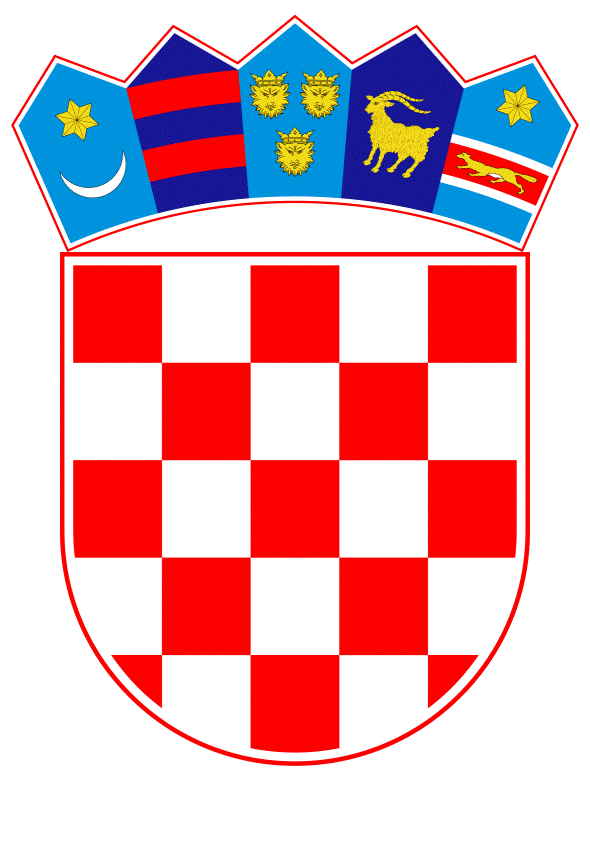 VLADA REPUBLIKE HRVATSKEZagreb, 14. ožujka 2024.______________________________________________________________________________________________________________________________________________________________________________________________________________________________PRIJEDLOG	Na temelju članka 31. stavka 2. Zakona o Vladi Republike Hrvatske (Narodne novine, broj: 150/11, 119/14, 93/16, 116/18 i 80/22) i članka 48. stavka 2. Zakona o proračunu (Narodne novine, br. 144/21), a u svezi s člankom 23. stavkom 3. Zakona o izvršavanju Državnog proračuna Republike Hrvatske za 2024. godinu (Narodne novine, br. 149/23), Vlada Republike Hrvatske je na sjednici održanoj ________ donijela O D L U K Uo davanju suglasnosti za zaključenje ugovora o kupoprodaji protupožarnih zrakoplova modela DHC-515 s Krunskom korporacijom Vlade Kanade i suglasnosti za preuzimanje obveza na teret sredstava državnog proračuna Republike Hrvatske I.Republika Hrvatska iskazala je interes za nabavu protupožarnih zrakoplova modela DHC-515 kanadskog proizvođača Viking Air Limited s ciljem uspostave trajnih protupožarnih kapaciteta na razini EU (trajni rescEU kapaciteti). Financijska sredstva za kupnju dva protupožarna zrakoplova modela DHC-515 u osigurana su od strane Europske komisije u okviru rescEU mehanizma Unije za civilnu zaštitu u Višegodišnjem financijskom okviru 2021. — 2027. u ukupnom iznosu od 100.000.000 eura.Ugovor o kupoprodaji protupožarnih zrakoplova modela DHC-515 zaključit će se između Ministarstva unutarnjih poslova i Krunske korporacije Vlade Kanade (Canadian Commercial Corporation) kao zastupnika Vlade Kanade putem Government to Government ugovora.II.Daje su suglasnost Ministarstvu unutarnjih poslova za preuzimanje obveza na teret sredstava državnog proračuna Republike Hrvatske u razdoblju od 2025. do 2028. godine za nabavu dva protupožarna zrakoplova modela DHC-515 u ukupnom iznosu od 87.500.000,00 eura, po godinama i iznosima kako slijedi:Godina			Iznos2025.			12.500.000,00 eura2026.			25.000.000,00 eura2027.			25.000.000,00 eura2028.			25.000.000,00 euraIII.Ovlašćuje se dr. sc. Davor Božinović, potpredsjednik Vlade Republike Hrvatske i ministar unutarnjih poslova da potpiše ugovor o kupoprodaji protupožarnih zrakoplova modela DHC-515.IV.Odluka stupa na snagu danom donošenja.Klasa: Urbroj: Zagreb, ________________                                                                                                                                                                                                                     PREDSJEDNIK                                                                                                      mr. sc. Andrej Plenković, v. r.OBRAZLOŽENJERepublika Hrvatska iskazala je interes za nabavu protupožarnih zrakoplova modela DHC-515 kanadskog proizvođača Viking Air Limited zajedno s Grčkom, Španjolskom, Portugalom, Italijom Francuskom s ciljem uspostave trajnih protupožarnih kapaciteta na razini EU (trajni rescEU kapaciteti). U vremenskom razdoblju od 2019. do 2024. godine održani su brojni sastanci na kojima su sudjelovali predstavnici tvrtke Viking Air Limited, predstavnici Krunske korporacije Vlade Kanade (Canadian Commercial Corporation - CCC), predstavnici Europske komisije (DG ECHO) te predstavnici zainteresiranih država članica. Za Republiku Hrvatsku u pregovorima su sudjelovali predstavnici Ministarstva unutarnjih poslova i Ministarstva obrane. Na održanim sastancima vodili su se intenzivni razgovori o uvjetima kupoprodaje protupožarnih zrakoplova te njihovim tehničkim specifikacijama. Ukupno je za nabavu predviđeno 24 protupožarna zrakoplova od čega se 12 financira sredstvima rescEU mehanizma Unije za civilnu zaštitu (2 protupožarna zrakoplova modela DHC-515 po zainteresiranoj državi članici), dok 12 zrakoplova Grčka, Španjolska i Francuska financirati sredstvima nacionalnih proračuna. Stupanjem na snagu Uredbe 2021/836 Europskog parlamenta i Vijeća od 20. svibnja 2021. godine o izmjeni Odluke br. 1313/2013/EU o Mehanizmu Unije za civilnu zaštitu, utvrđena je mogućnost financiranja nabave protupožarnih zrakoplova u 100% iznosu putem rescEU mehanizma Unije za civilnu zaštitu u okviru Višegodišnjeg financijskog razdoblja 2021. — 2027. Paralelno s pregovorima o nabavi protupožarnih zrakoplova modela DHC-515, Ministarstvo unutarnjih poslova je u siječnju 2023. godine dostavilo Europskoj komisiji (DG ECHO) prijavu na poziv za izravnom dodjelom financijskih sredstava za nabavu protupožarnih zrakoplova putem rescEU mehanizma Unije za civilnu zaštitu. Dana 20. listopada 2023. godine, između Europske komisije (DG ECHO) i Ministarstva unutarnjih poslova zaključen je Ugovor o dodjeli bespovratnih financijskih sredstava kojim je Republici Hrvatskoj na raspolaganje stavljeno 100 milijuna eura za nabavu dva protupožarna zrakoplova modela DHC-515 čija pojedinačna cijena iznosi 52,5 milijuna USD, dok je dana 23. listopada 2023. godine u Državni proračun Republike Hrvatske uplaćen predujam od 30 milijuna eura kako bi se osigurala sredstva za Isplatu prve rate koja dospijeva odmah po zaključenju ugovora o kupoprodaji. Europska komisija potvrdila je mogućnost financiranja i rezervnih dijelova za oba protupožarna zrakoplova. Plaćanje PDV-a nije opravdani trošak temeljem Ugovora o dodjeli bespovratnih financijskih sredstava koji je Ministarstvo unutarnjih poslova zaključilo s Europskom komisijom (DG ECHO) te će se platiti iz sredstava Državnog proračuna Republike Hrvatske. Isporuka protupožarnih zrakoplova modela DHC-515 Republici Hrvatskoj predviđena je u roku od 63 mjeseca za prvi odnosno 72 mjeseca za drugi zrakoplov, od trenutka ugovaranja 20 od ukupno 24 dogovorena protupožarna zrakoplova (predviđeno je ugovaranje kupoprodaje 20 protupožarnih zrakoplova do 30. lipnja 2024. godine te je isporuka zrakoplova za Republiku Hrvatsku predviđena 2029. i 2(730. godine). Vlada Kanade zaključivanjem ugovora o kupoprodaji protupožarnih zrakoplova modela DHC-515 jamči povrat Republici Hrvatskoj 100% iznosa plaćenih sredstava u slučaju da ugovor ne bude izvršen. Nastavno na navedeno, tijekom siječnja i veljače 2024. godine održani su bilateralni sastanci između predstavnika Ministarstva unutarnjih poslova i Ministarstva obrane te predstavnika Krunske korporacije Vlade Kanade (Canadian Commertial Corporation - CCC) i Viking Air Limited na kojem je usuglašen konačan tekst ugovora o kupoprodaji protupožarnih zrakoplova modela DHC-515. Ukupno potrebna sredstva za provedbu ugovora s uključenim PDV-om iznose 125.000.000 eura (100.000.000 eura bespovratna sredstva, 25.000.000 eura sufinanciranje (PDV)).Odlukom se daje suglasnost Ministarstvu unutarnjih poslova za preuzimanje obveza na teret sredstava državnog proračuna Republike Hrvatske u razdoblju od 2025. do 2028. godine za nabavu dva protupožarna zrakoplova modela DHC-515 u ukupnom iznosu od 87.500.000 eura, od čega u 2025. godini 12.500.000 eura (10.000.000 eura bespovratna sredstva, 2.500.000 eura sufinanciranje), u 2026. godini 25.000.000 eura (20.000.000 eura bespovratna sredstva, 5.000.000 eura sufinanciranje), u 2027. godini 25.000.000 eura (20.000.000 eura bespovratna sredstva, 5.000.000 eura sufinanciranje) i u 2028. godini 25.000.000 eura (20.000.000 eura bespovratna sredstva, 5.000.000 eura sufinanciranje).Odlukom se ujedno i ovlašćuje dr. sc. Davor Božinović, potpredsjednik Vlade Republike Hrvatske i ministar unutarnjih poslova da potpiše ugovor o kupoprodaji protupožarnih zrakoplova modela DHC-515.Sredstva za provedbu predmetnog ugovora u 2024. godini u iznosu od 37.500.000 eura (30.000.000 eura bespovratna sredstva, 7.500.000 eura sufinanciranje) biti će osigurana preraspodjelom financijskih sredstava u okviru ukupno odobrenog financijskog plana za 2024.g. na projektu K849031 Helikopterska potpora sustavu civilne zaštite – višegodišnji okvir 2021.-2027. Potrebna sredstva za 2025. i 2026. biti će osigurana u okviru odobrenog financijskog plana sukladno Državnom proračuna za 2024.g. i projekcijama 2025.g. i 2026.g.Potrebna sredstva za 2027.-2028. biti će prioritetno osigurana i prilikom izrade Državnog proračuna RH za navedene godine na razdjelu 040 05 Ministarstvo unutarnjih poslova na projektu K849031 Helikopterska potpora sustavu civilne zaštite – višegodišnji okvir 2021.-2027.Predlagatelj:Ministarstvo unutarnjih poslovaPredmet:Prijedlog odluke o davanju suglasnosti za zaključenje ugovora o kupoprodaji protupožarnih zrakoplova modela DHC-515 s Krunskom korporacijom Vlade Kanade i suglasnosti za preuzimanje obveza na teret sredstava državnog proračuna Republike Hrvatske